Задания первого тура заключительного этапа
Всероссийской олимпиады школьников по обществознанию 2012 г.10 класс1. Задания для выбора ответа
(«да» — если высказывание верно, «нет» — если высказывание неверно)1.1. Если ученик считает, что сейчас ему первым делом хочется прогулять уроки в школе, то эту потребность можно назвать первичной.1.2. Социальная дифференциация — это переход людей из одних общественных групп в другие.1.3. Переход из одного гражданства в другое является примером горизонтальной социальной мобильности.1.4. Южный федеральный округ является субъектом Российской Федерации.1.5. Сегодня выборных монархий уже не существует.1.6. Предпринимательская деятельность является разновидностью трудовых правоотношений.1.7. Либертарианство близко к анархизму.1.8. Заключение договора в целях, противоречащих основам правопорядка и общественной нравственности, влечет его ничтожность.1.9. Постоянные издержки не могут возрастать при увеличении объёма выпуска продукции.1.10. Монополия получает сверхприбыль (т. е. положительную экономическую прибыль) вследствие более высокой эффективности по сравнению с конкурентной отраслью.Ответы:2. Задания на ряды2.1. Назовите общее понятие для приведенных ниже:2.1.1. Инвестор, брокер, андеррайтер, дилер.__________________________________________________________________2.1.2. Государственные органы, территория, исключительное право издавать законы, сбор налогов.________________________________________________________________2.2. Что является лишним в каждом ряду? Лишнее выпишите и объясните, почему вы так решили.2.2.1. Валютная спекуляция, тариф на экспорт, экспортная субсидия, импортная квота, эмбарго.__________________________________________________________________2.2.2. Верховенство закона, взаимная ответственность государства и личности, разделение властей, выборность органов государства._________________________________________________________________2.2.3. Насилие, убеждение, наследство, богатство, знания.__________________________________________________________________3. Решите задачи3.1. Сотрудники Следственного комитета при расследовании убийства получили оперативную информацию, согласно которой одним из подозреваемых является гражданин М., и что указанный гражданин на следующий день после убийства был на исповеди у священника К. Для проверки версии о причастности гражданина М. к убийству К. был вызван на допрос в качестве свидетеля. Обязан ли К. давать показания? Ответ обоснуйте.________________________________________________________________________________________________________________________________________________________________________________________________________________________________________________________________________________________________________________________________________________________________________________________________________________________________________________________________3.2. Л. решил обратиться к Президенту России с предложением об изменении избирательного законодательства. Для того, чтобы правильно сформулировать обращение, он обратился к Т. Т. сказал Л., что он не вправе обратиться к Президенту с такого рода предложениями, во-первых, потому что Л. не обладает правом законодательной инициативы, а, во-вторых, для такого обращения необходимо пройти все инстанции, поэтому для начала Л. должен обратиться в органы местного самоуправления, и, если они одобрят его обращение, то передадут его выше по инстанциям. Прав ли Т.? Ответ обоснуйте.________________________________________________________________________________________________________________________________________________________________________________________________________________________________________________________________________________________________________________________________________________________________________________________________________________________________________________________________________________________________________________________________________________________________________________________________________________________________________________________________________________________________________________________________3.3. ООО «Белочка» и ЗАО «Веточка» заключили договор купли-продажи тонны орехов. Договором было установлено, что стороны решают споры, проистекающие из условий договора, исключительно путем переговоров. ООО «Белочка» не оплатило поставленный им в полном объеме товар. ЗАО «Веточка» обратилось к ООО «Белочка» с претензией по оплате товара. Переговоры ни к чему не привели. ЗАО «Веточка» обратилось в Арбитражный суд с иском о взыскании с ООО «Белочка» убытков, причиненных неисполнением ООО «Белочка» своих обязательств по договору. В отзыве на исковое заявление ООО «Белочка» сослалось на пункт договора об исключительности договорного порядка разрешения споров. Примет ли суд довод ООО «Белочка»? Ответ обоснуйте.________________________________________________________________________________________________________________________________________________________________________________________________________________________________________________________________________________________________________________________________________________________________________________________________________________________________________________________________3.4. Спрос и предложение труда заданы уравнениями LD=1000–W,
LS=(–100)+W, где LD и LS — величины спроса и предложения труда, W — ставка заработной платы. Как изменится количество занятых, если государство установит минимальный уровень заработной платы на уровне 500?Решение:____________________________________________________________________________________________________________________________________________________________________________________________3.5. Через город Еврайзийск с севера на юг протекает река, которая делит его на два района: европейский (Е) и азиатский (А). Жители района Е всегда лгут, а жители района А всегда говорят правду. Через неделю в городе состоятся выборы мэра. Жена одного из кандидатов в интервью газете «Евразийский сплетник» призналась: «Я поддерживаю кандидатуру своего мужа и живу в районе Е».3.5.1. В каком районе она живет на самом деле? Аргументируйте свой ответ.____________________________________________________________________________________________________________________________________3.5.2. Поддерживает ли она кандидатуру своего мужа? Аргументируйте свой ответ.__________________________________________________________________________________________________________________________________________________________________________________________________________________________________________________________________________________________________________________________________________4. Вставьте понятие4.1. __________________ — это часть общих издержек фирмы, величина которых зависит от объема выпуска. Большая часть этих издержек приходится на труд и сырье.4.2. __________________ — накопленная сумма дефицитов государственного бюджета, то есть общий объем непогашенных государственных обязательств (внешних и внутренних).4.3. __________________ — является одной из распространенных структур рынка в современной экономике. Такие отрасли промышленности, как металлургия, химия, самолетостроение, добывающие отрасли имеют именно такую структуру. Наиболее важная черта такой структуры рынка состоит в том, что на рынке действует всего несколько фирм, поэтому специфическим фактором ценообразования в этих условиях является стратегический план реакции фирмы на ожидаемые действия конкурентов.4.4. __________________ — учение, полностью или частично отрицающее возможность познания мира.4.5. __________________ — разновидность эффективного влияния, основанного на использовании разнообразных политических, экономических, физических и др. способов и средств давления на объект.4.6. __________________ — определенная организация деятельности и отношений в сфере политики, воплощающая общественные нормы и правила поведения людей.4.7. __________________ — учение о сотворении мира, живой и неживой природы в едином творческом акте.5. Проанализируйте следующую информацию и ответьте на поставленные вопросы.5.1. Участник научного симпозиума гражданин Н. заявил, что государство должно исключить «агрессивное насилие», то есть применение силы или угрозы применения силы к другому лицу, или его имуществу, вопреки воле этого лица. При том, запрет на агрессивное насилие должен быть правовым, а не этическим, то есть нарушения данного запрета должны преследоваться в судебном порядке.Каких идеологических взглядов придерживается гражданин Н? Кто из современных российских экономистов или политиков разделяет эти взгляды?____________________________________________________________________________________________________________________________________5.2. Установите соответствие между философами и направлениями, к которым они принадлежат.При дворе короля Какъеготама II служат советниками три философа — Георг, Вильгельм и Фридрих. Один из них сторонник теизма, второй — деизма, третий — атеизма. Вильгельм утверждает, что чудес и божественных знамений не существует, а природные явления объясняет естественными законами. При этом Георг постоянно критикует Фридриха и Вильгельма за приверженность креационизму. Кто из них к какому направлению относится? Аргументируйте свой ответ.__________________________________________________________________________________________________________________________________________________________________________________________________________________________________________________________________________________________________________________________________________6.1. Какое современное понятие объединяет приведенные ниже взгляды известных мыслителей?Аристотель:Правильное законодательство должно быть верховной властью, а должностные лица — будь это одно или несколько — должны иметь решающее значение только в тех случаях, когда законы не в состоянии дать точный ответ.Ш. Л. Монтескьё:Если не ограждена невиновность граждан, то не ограждена и свобода. Сведения о наилучших правилах, которыми следует руководствоваться при судопроизводстве, нужнее для человечества всего прочего в мире... Эти сведения уже приобретены в некоторых странах и должны быть усвоены прочими.И. Кант:В самом деле, так как всякое право заключается только в ограничении свободы всякого другого тем условием, что она совместима по некоторому общему закону с моей свободой, а публичное право (в рамках общности) есть не что иное, как действительное, сообразное с этим принципом и соединенное с властью законодательство, в силу которого все принадлежащие к одному народу как подданные находятся в определенном правовом состоянии (status iuridicus) вообще, а именно в состоянии равенства действия и противодействия взаимно ограничиваемого произвола людей сообразно всеобщим законом свободы (каковое состояние и называется гражданским) — то все в этом состоянии совершенно одинаково имеют прирожденное право (т. е. принадлежащее им до совершения какого бы то ни было правового действия) принуждать каждого, чтобы применение его свободы постоянно оставалось в границах согласия с моей свободой.Н. М. Коркунов:Каждый отдельный орган государственной власти, — подчеркивал он, — имеет власть лишь в пределах закона.__________________________________________________________________6.2. Ниже приведены высказывания известных мыслителей прошлого, касающиеся одного и того же понятия (в тексте оно обозначено как […]; возможны вариации изменяемых частей данного слова).«[…] настолько присуща человеку, что даже ее противники осуществляют ее, борясь против ее осуществления» (К. Маркс).«Человек чувствует свой долг лишь в том случае, если он […]-ен» (А. Бергсон).«Люди никогда не пользуются той […], которую у них не отнять, но требуют той, которая им не принадлежит: у них есть […] мысли, они же требуют […] слова» (С. Кьеркегор).«Делать то, что доставляет удовольствие, – значит быть […]-ым» (Вольтер).«[…] – это возможность защищать то, во что ты не веришь» (А. Камю)«В философии […] называется внутренняя необходимость. Необходимость самого себя» (М.К. Мамардашвили). «Человек обречен быть […]-ым» (Ж.-П. Сартр)6.2.1. Что это за понятие? __________________________________________________________________6.2.2. С позицией какого из указанных философов вы согласны в наибольшей степени? Почему? Обоснуйте свой ответ (2–3 предложения)____________________________________________________________________________________________________________________________________________________________________________________________________________________________________________________________________________________________________________________________________________________________________________________________________________7. Из предложенных слов образуйте понятия и составьте из них схему, используемую Дэвидом Истоном для объяснения политической системы. При составлении понятий одно и то же слово может быть использовано несколько раз. Слова также могут изменяться по родам, падежам и числам.Система, информация, обратный, требование, политический, среда, действие, решение, связь, поддержка, вход, выход, окружающий.8. Ниже изображены древнегреческие музы и богини 1)2)  3)   4) 	 5) 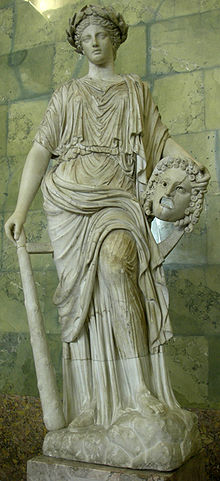 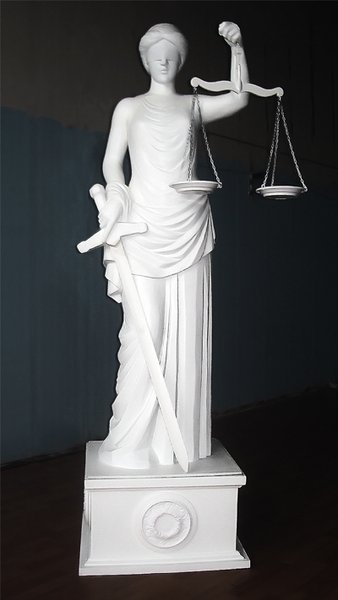 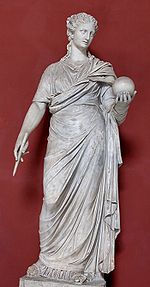 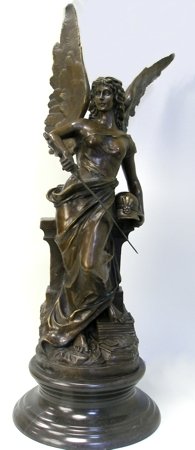 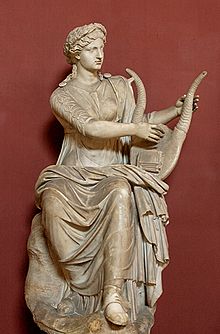 8.1. Назовите их.1) ________________________2)_________________________3)_________________________4)_________________________5)_________________________8.2. Укажите, каким видам деятельности они покровительствуют.1) ________________________2)_________________________3)_________________________4)_________________________5)_________________________8.3. Укажите ту, имя которой является одним из самых известных брендов в современной массовой культуре.________________________________________________________________9. Макс Вебер выделял традиционный, харизматический и рациональный типы господства. Инструментом господства в первом случае является уважение к священной традиции, во втором случае — признание «милости», в третьем случае — законопослушание. Главный властитель при традиционном господстве выступает повелителем (господином). При харизматическом господстве — руководителем (вождем). При рациональным господстве — высшим чиновником (должностным лицом).Приведите именования подвластных, характерные для каждого вида господства?____________________________________________________________________________________________________________________________________10. Ознакомьтесь с представленными материалами и выполните предложенные задания.На уровне межличностных взаимодействий гражданские отношения можно рассматривать как элемент, встраивающийся в институционализированные системы. Основой «низовых» неформальных экономических и социальных отношений в обществе является доверие, а наиболее распространенная модель межличностных отношений — социальные сети.Именно доверие к действиям партнера, его поведение обеспечивает существование и функционирование социальных сетей... Ф. Фукуяма ... отмечает, что сеть — современная корпоративная версия спонтанной организации. Тем самым совершается переход с межличностного уровня взаимодействия на уровень отношений общественных организаций и государства. Основой и «гарантией безопасности» подобного перехода как раз и служит доверие...Доверие можно рассматривать как некую социальную норму, действующую во всех слоях общества. В зависимости от субъектов отношений доверия сегодня принято рассматривать межличностное и институциональное доверие...1990-е годы показали, что разрушение государственных институтов и снижение доверия к ним привело к общему снижению доверия в обществе.Судя по результатам мегаопроса «Георейтинг» в сентябре 2007 г. 67 % респондентов считали, что основное падение доверия людей друг к другу произошло в последние годы. В этом смысле их социальное самочувствие согласуется с данными исследования: резкое понижение доверия произошло с 2005 по 2008 г. Всего 17,6 % опрошенных россиян считают, что большинству людей можно доверять, а противоположного мнения придерживаются 78,1 %... (см. рис. 1).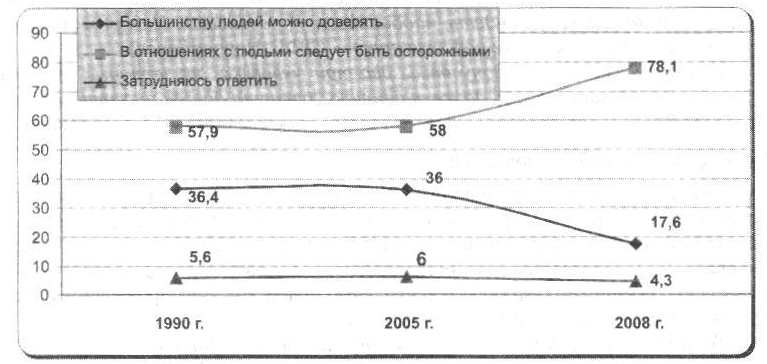 Рис. 1. Изменения уровня доверия среди россиянИзменение образцов повседневного поведения, структура отношений отразились не только на рабочих, но и на родственных отношениях... Представители более молодого поколения воспринимают прохладные отношения с родственниками как норму и предпочитают общаться с друзьями......Групповые дискуссии показывают смещение связей взаимопомощи от родственников к друзьям. Однако сопоставление ожидаемой и реально полученной помощи, по данным массового опроса, показывает, что родственные связи оказываются все-таки более надежными: разрыв между ожидаемой и полученной помощью составляет всего 10 %, тогда как для дружеских связей этот разрыв составляет уже 19 % (см. рис. 2).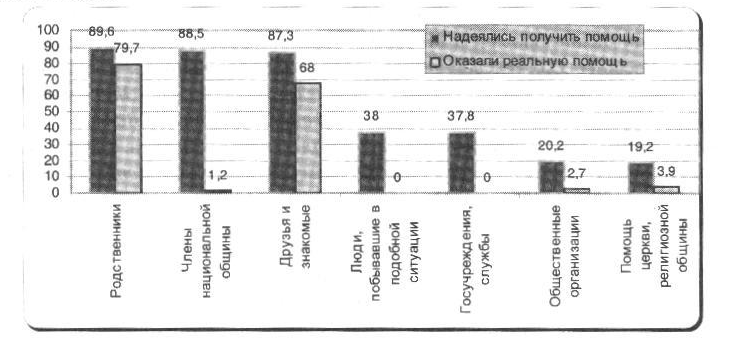 Рис. 2. Источники ожидаемой и реально полученной помощи.Приведенные выше данные говорят также и о слабости развития общественных организаций в России. Пятая часть опрошенных (20,2 %) надеялись на помощь общественных организаций, а получили ее всего 2,7 %. На помощь госучреждений, госслужб надеялись в два раза больше (37,8 %), а получили от них помощь ничтожно малое число людей, среди участников опроса таковых не встретилось ни одного. Также никто не получает помощь от людей, побывавших в подобной ситуации, хотя надеются на них 38 %.Таблица 1. Распределение доверия в российском обществе (по результатам исследования ФОМ, 2007 г.)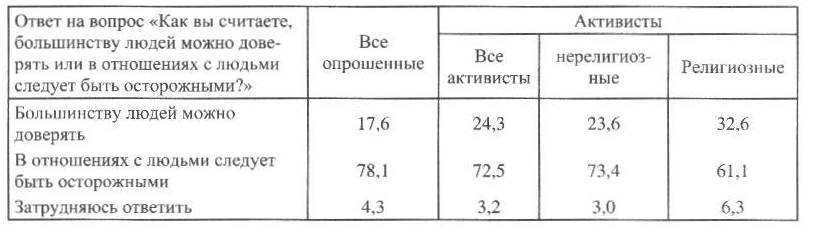 Помощь национальных и религиозных общин тоже крайне невелика. На помощь первых надеются 88,5 % опрошенных, а реальную помощь получают 1,2 %. На помощь вторых надеются 19,2 %, а получают всего 3,9 %. Результаты опроса свидетельствуют о высоком уровне доверия среди религиозных активистов (см. табл. 1).Представители религиозных общин все-таки оказывают эмоциональную и моральную поддержку нуждающимся...»Источник: Петренко Е. С., Градосельская Г. В. Российское гражданское общество сегодня: реконструкция по результатам крупномасштабных опросов // Мир России. 2009. № 1.10.1. Охарактеризуйте динамику изменения уровня доверия в конце ХХ – начале ХХI в. Свои выводы подтвердите ссылками на статистические данные.________________________________________________________________________________________________________________________________________________________________________________________________________________________________________________________________________________________________________________________________________________________________________________________________________________________________________________________________________________________________________________________________________________________________________________________________________________________________________________________________10.2. Какова эволюция роли государственных институтов, семьи, церкви в становлении отношений доверия как фактора развития гражданского общества в России? Используя знания обществоведческого курса и привлекая актуальную информацию, укажите, в чем заключаются причины данной эволюции.________________________________________________________________________________________________________________________________________________________________________________________________________________________________________________________________________________________________________________________________________________________________________________________________________________________________________________________________________________________________________________________________________________________________________________________________________________________________________________________________10.3. Авторы исследования связывают процессы формирования/падения доверия с созданием социальных сетей и ожиданиями поддержки в трудных ситуациях. Опираясь на статистические данные, подтвердите выводы авторов. Используя знания курса обществознания и привлекая актуальную информацию, предположите, можно ли на основании данных об ожидании поддержки судить о доверии в обществе и зрелости гражданского общества. Аргументируйте свою позицию.________________________________________________________________________________________________________________________________________________________________________________________________________________________________________________________________________________________________________________________________________________________________________________________________________________________________________________________________________________________________________________________________________________________________________________________________________________________________________________________________1.1.1.2.1.3.1.4.1.5.1.6.1.7.1.8.1.9.1.10.